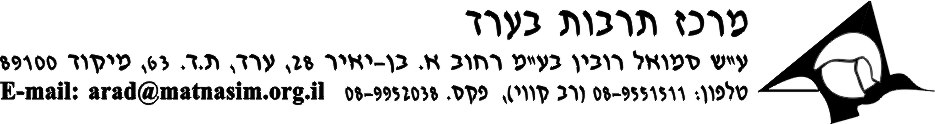                                                                                    תאריך ---------------לכבוד ________________מרכז תרבות בערד ע"ש סמואל רובין בע"מ מבצע העברה בנקאיתמחשבון מס' 544000 בנק הפועלים 12 סניף ערד 763.לביצוע העברה נא למלא את ייפוי כח בהקדם והחזירבמייל: ilanam.matnasarad@gmail.com /פקס: 08-9551533תודה על שיתוף פעולה.                                         הנדון : ייפוי כח הריני מיפה בזאת את כוחה של מרכז תרבות בערד ע"ש סמואל רובין בע"מלהפקיד בבנק ___________ סניף____________ חשבון מס' ___________ע"ש ___________________ ת.ז / ח.פ _____________________  את התמורה המגיע לי עבור _________________ .							     בברכה,							שם משפחה_______________                                                                                                ת.ז                ________________                                                                                               חתימה           ________________מרכז תרבות בערדע"ש סמואל רובין בע"מ